Witam kochani, dziś karty pracyna dzień 17.06.2020Karty pracy coś trudnego i coś łatwego.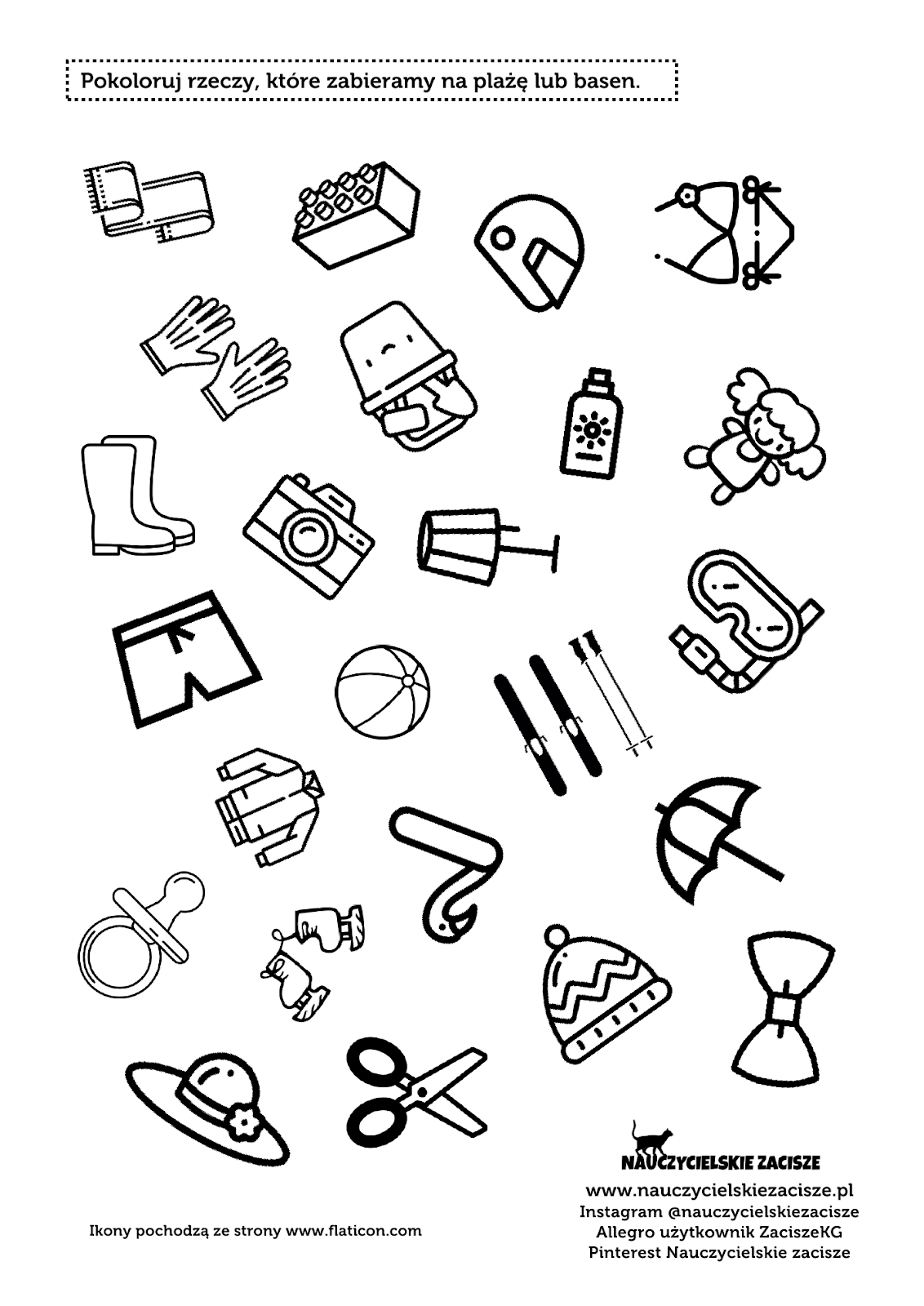 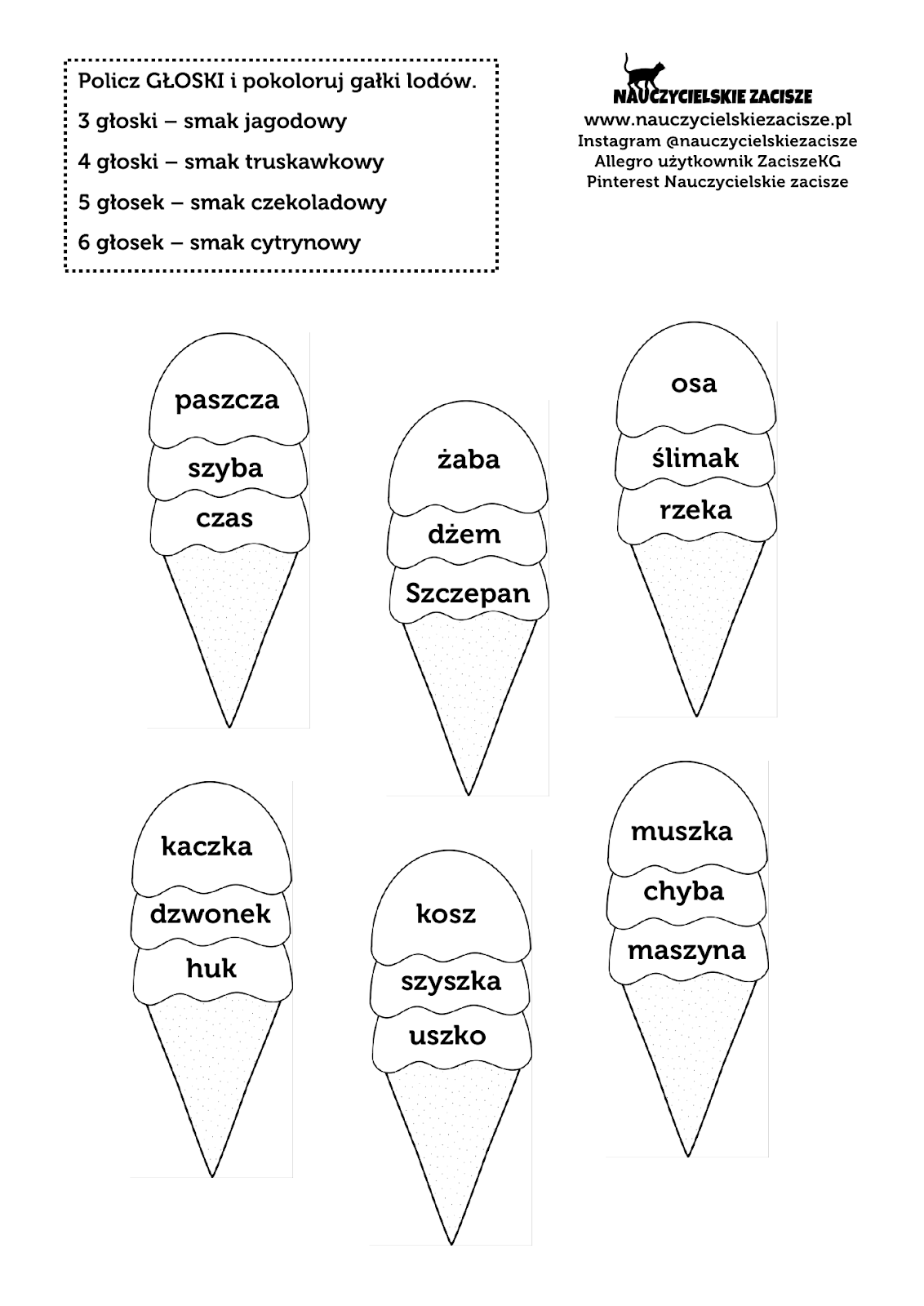 DOPASUJ CIENIE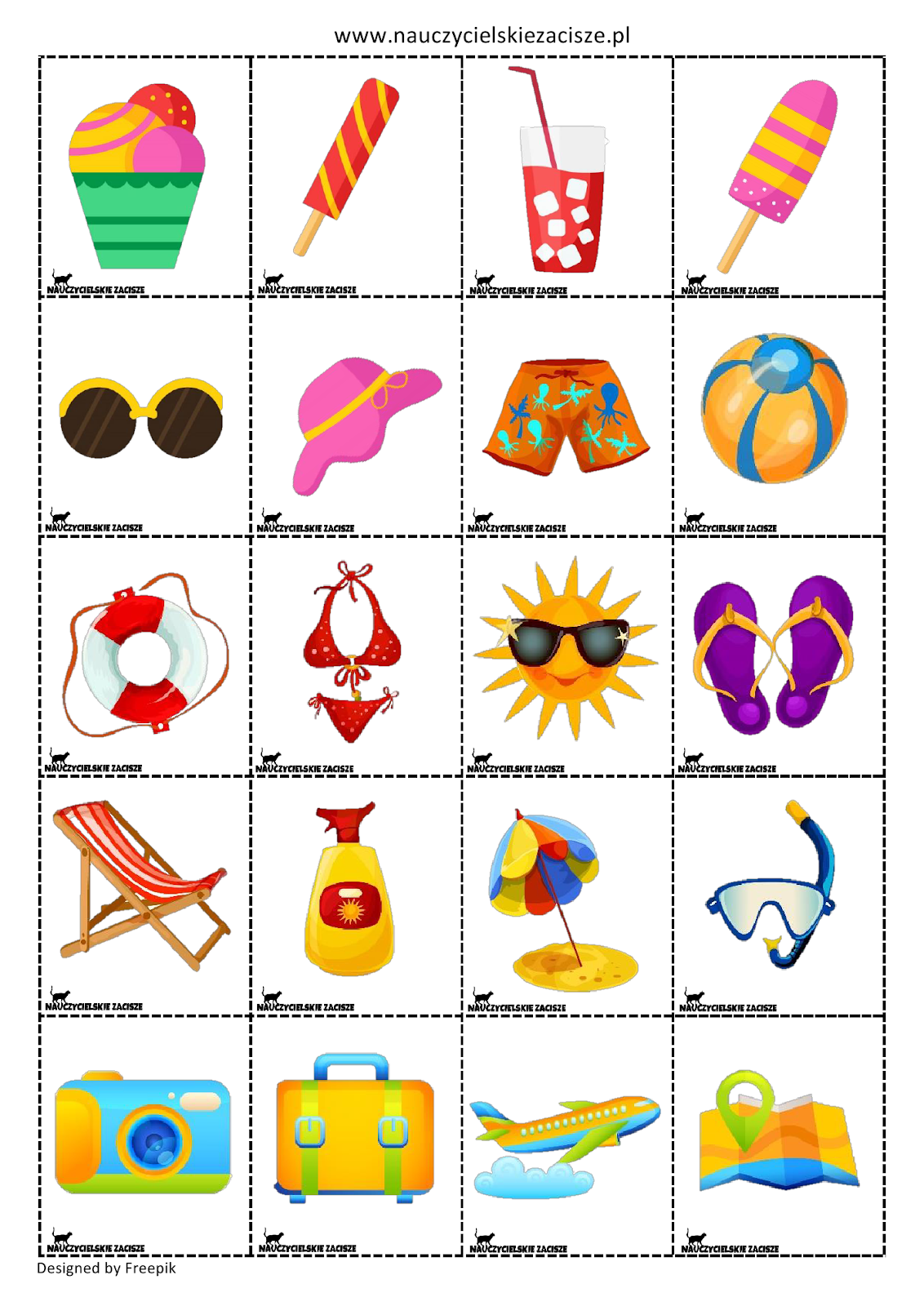 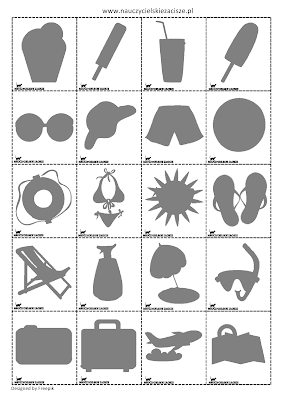 Zadanie od p .ZajdelWitam Zapraszam do wspólnych działańWażne numery, ważne rozmowy1.Wyobraź sobie, że musisz zadzwonić na pogotowie ratunkowe. Ułóż swoją wypowiedź zgodnie z planem.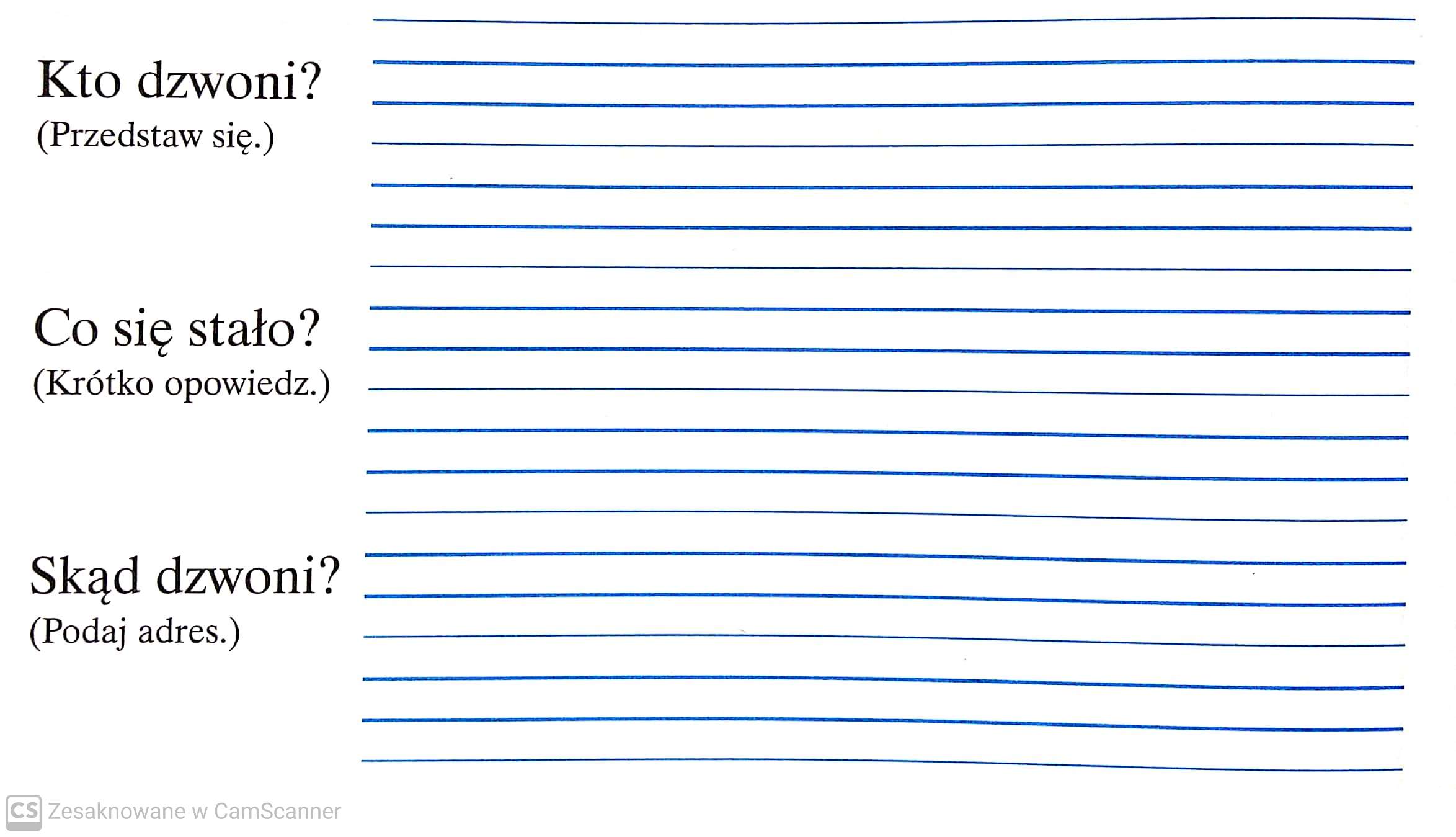 Przeczytaj całą wypowiedź dość szybko i bardzo wyraźnie, tak jakbyś mówił przez telefon / lub proszę o kilkakrotne przeczytanie przez rodziców i pomoc w pamięciowym opanowaniu tekstu przez dziecko.2. Rozmowa telefoniczna. Proszę rodziców o pomoc w przeprowadzeniu rozmowy. Dziecko jest osobą, która chce wezwać pogotowie, rodzic odbiera zgłoszenie: 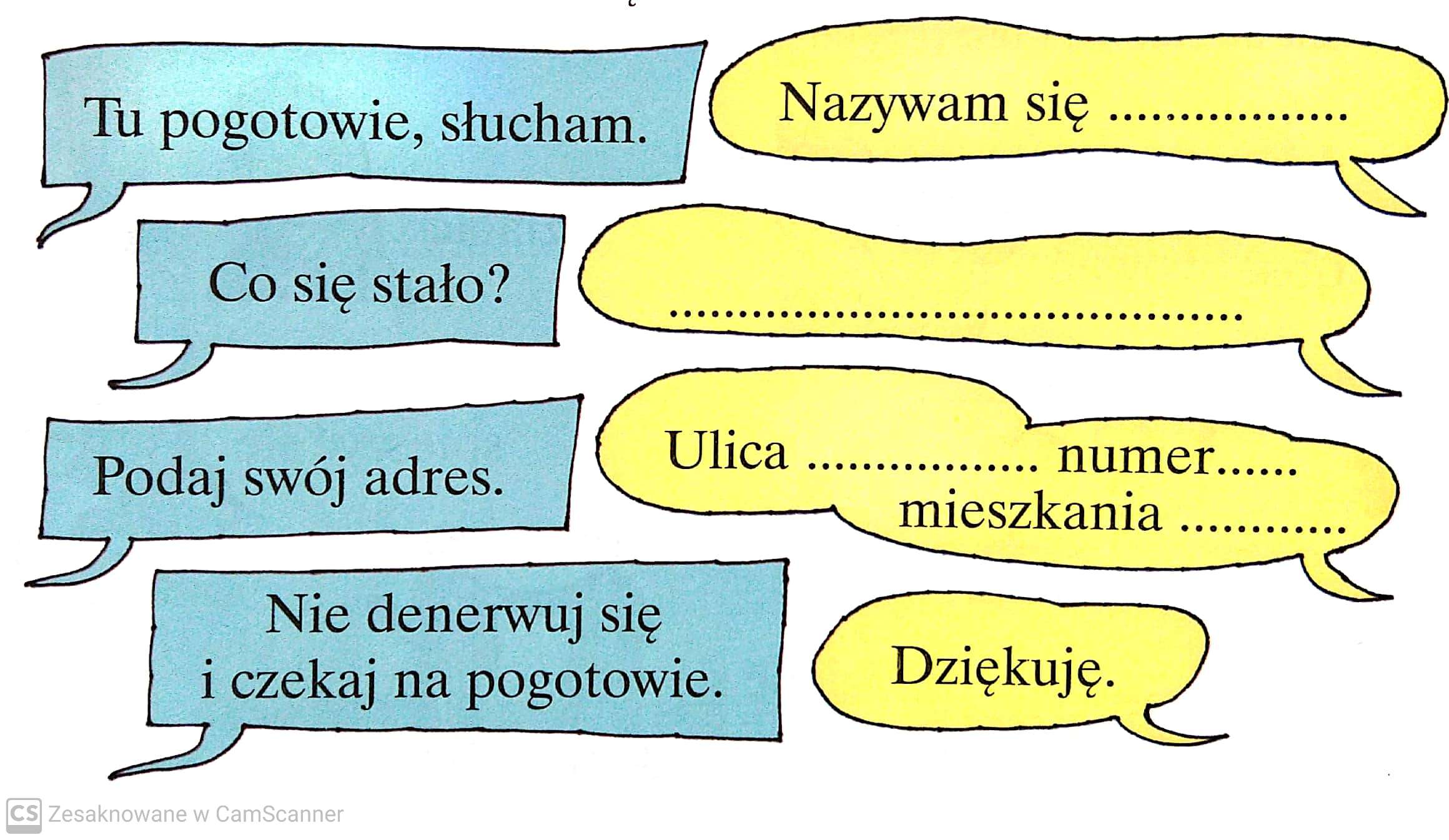 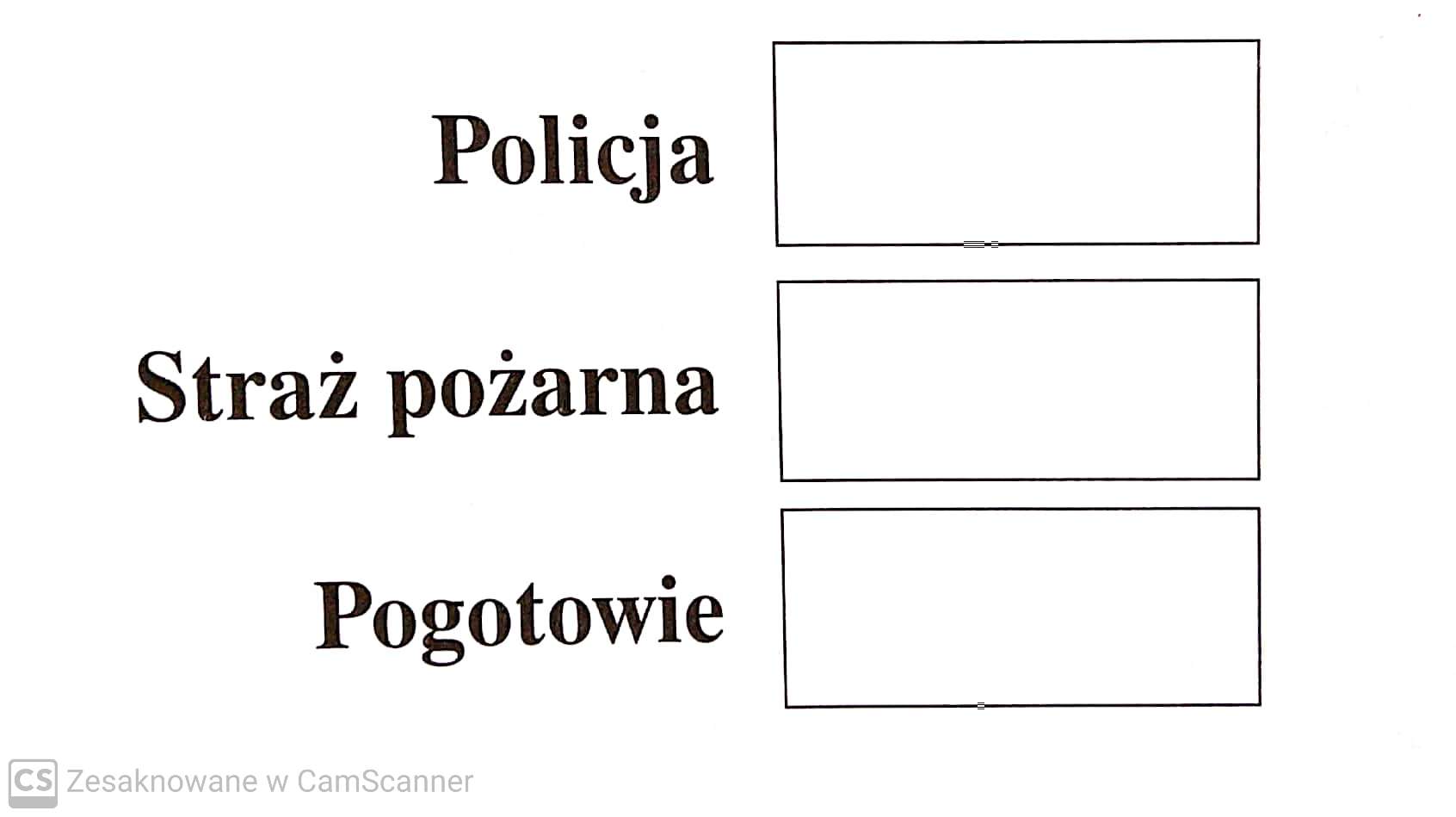 Ogólnoeuropejski numer alarmowy -……………997               998               999              1125. Uporządkuj czynności. Przy każdym zdaniu zapisz kolejne numerki. Litery czytane według prawidłowej kolejności dadzą rozwiązanie:……. A……… PRZEDSTAWIAM SIĘ  I  KRÓTKO MÓWIĘ CO SIĘ STAŁO……..O…….. ODKŁADAM TELEFON I CZEKAM NA POMOC……. R……..CZEKAM NA ODBIÓR TELEFONU……..W ……. PODAJĘ ADRES……..B……..PODNOSZĘ SŁUCHAWKĘ I WYBIERAM NUMERRozwiązanie:   …………………………………………………………………………………………………………………………..